 Perancangan Basis DataOleh : Diana Effendi, S.T., M.T(Digunakan di lingkungan sendiri, sebagai buku ajar mata kuliah Perancangan Basis data)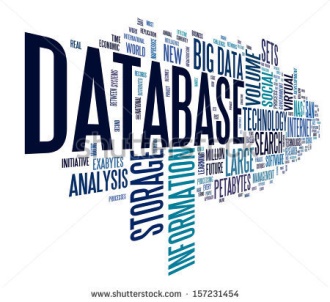 Fakultas Teknik dan Ilmu KomputerProgram Studi Manajemen Informatika Universitas Komputer IndonesiaPertemuan 1Sistem perkuliahan Perkuliahan diselenggarakan 14 kali pertemuan (2 SKS)Perkuliahan diselenggarakan 14 kali pertemuan (2 SKS)Wajib kehadiran Mahasiswa 80% (-3 kali tidak masuk)Materi perkuliahan akan diberikan salinannya kepada MahasiswaMahasiswa dianjurkan membawa flashdiskBatas keterlambatan 15 menit setelah perkuliahan dimulaiMahasiswa diperbolehkan berkonsultasi dengan dosen; mengenai materi perkuliahan secara personal atau kelompok di luar jam perkuliahan (tatap muka; via email; kuliah online)Mengikuti tata tertib LabTidak diperbolehkan menggunakan perangkat komunikasi selama perkuliahan (setting silent/vibrate)Bersikap sopan dan tidak mengganggu keberlangsungan perkuliahanTersedia waktu Shalat bagi yang beragama Islam.Tujuan dan cakupan materi perkuliahan Cakupan atau ruang lingkup materi perlu ditentukan untuk mengetahui apakah materi yang akan diajarkan terlalu banyak, terlalu sedikit, atau telah memadai sehingga terjadi kesesuaian dengan kompetensi dasar yang ingin dicapai. Panduan Pengembangan Materi PembelajaranSilabus Minggu ke 1 : Pengantar perkulihan Sistem Perkuliahan| Tujuan dan cakupan materi perkuliahan| Silabus| Pemberitahuan daftar pustaka| Tinjauan ulang mata kuliah prasyarat.	Minggu ke 2 : Sistem Basis Data Pengenalan basis data| komponen system basis data| Abstraksi basis data| Bahasa basis data| Struktur sistem basis data| Siklus hidip perancanagan basis data.Minggu ke 3 : Basis Data RelasionalDefinisi basis data relasional| Elemen basis data relasional| Istilah-istilah basis data relasional| Sifat relasi.Minggu ke 4 : Normalisasi DataPengantar normalisasi| Anomali| Depedensi| Bentuk normal.Minggu ke 5 : Praktikum 1: Normalisasi Data		Analisis sistem informasi dan menyelesaikan sebuah kasus normalisasi.Minggu ke 6 : Pemodelan DataMembuat Model Entity-Relationship (E-R) 2. Varian entitas| Varian atribut| Varian relasi| Spesialisasi dan generalisasi| Agregasi| Asosiatif| Tahapan pembuatan diagram Entity-Relationship (E-R)| Masalah pada model Entity-Relationship (E-R).Minggu ke 7 : Praktikum 2: Pemodelan DataNormalisasi data hasil praktikum 1| Pembangunan diagram Entity-Relationship (E-R).Minggu ke 8 : Ujian Tengah SemesterMinggu ke 9: Penerapan Basis DataTransformasi diagram Entity-Relationship (E-R) ke basis data fisik| Relasi table| Struktur file | Kodifikasi| Aplikasi basis data.Minggu ke 10: Denormalisasi Basis DataRedundansi dan bentuk-bentuk denormalisasi| Atribut turunan| Atribut yang berlebihan| Tabel rekapitulasi.Minggu ke 11: Bahasa Query			 Data Definition Language (DDL)| Data Manipulation Language (DML).Minggu ke 12 : Pengamanan Basis DataPemberian otoritas| Perintah SQL untuk pengamanan basis data| Penyandian (Enkripsi)| Pemeliharaan integritas basis data  .Minggu ke 13 : Persentasi Tugas KelompokPengumpulan laporan perancangan basis data| Persentasi hasil perancangan basis data| Tanya jawab.Minggu ke 14 : Persentasi Tugas KelompokPengumpulan laporan perancangan basis data| Persentasi hasil perancangan basis data| Tanya jawab.Minggu ke 15 : Persentasi Tugas KelompokPengumpulan laporan perancangan basis data| Persentasi hasil perancangan basis data| Tanya jawab.Minggu ke 16 : Ujian Akhir SemesterDaftar pustaka http://fairuzelsaid.com/jenis-jenis-atribut-kunci-key-field-dalam-basis-data/https://fairuzelsaid.wordpress.com/2010/01/24/sistem-basis-data-normalisasi/https://dosenit.com/kuliah-it/database/komponen-databasehttp://slideplayer.info/slide/3991597/